        Mid - year revision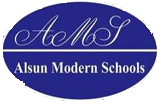 1st primary Lang.                                            Unit 1  Put (√) or (x)1.My mother is kind.                            (        )2.My father is tall.                                 (        )3.My sister is funny.                              (        )4.Grandma and grandpa are kind.      (        )5.An elephant is small.                           (       )6.The mouse is big.                                 (        )  7.My brother is ten. He is big.               (        )8.My mother is helpful.                          (        )9.My baby brother is little.                     (        )10.Ben's mother is Ahmed.                     (        ) 2) Re-arrange:my – This – family – is.is – helpful – mother – My.
3- are – These – friends – my.  4-is – This – my - grand father.5- brother- is – My – big.6-My – is  - sister – She .3) Supply the missing letter:4)Choose: 1- Sam is my ( brother – grandpa ) , He 's eight .2- Nina is my ( brother – sister ) .3- My mother is [ helpful – big ], she helps me .	4- A baby is  ( big – little ) .	5- This ( is – am ) my family.6- The giraffe is [ kind – tall ].7-Dad, mum, and sister are my (family- friends).8-My grandfather is [ red – kind ].9-Tim sits beside me in the class. He is my (teacher- friend).10- The (cat-lion) is a pet.5)Look and write a sentence: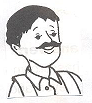 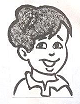 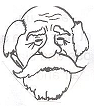 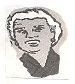 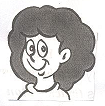 Unit 21)Put (√) or (x):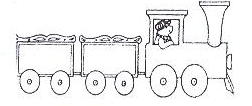 1- These are books. 			      (      )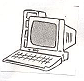         2-This is a lamp.			        (	)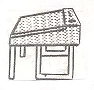         3-This is a desk. 				(	)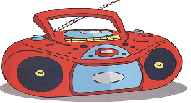         4- This is my radio.			        (	)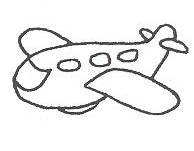         5- This is my toy box.			(	)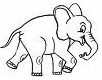  6-This is an elephant.			(	)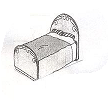         7-This is my bed.				(	)          8-This is a chair.				(	)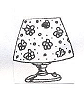   9-This is my lamp.				(	)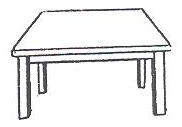            10-This is a table.				(	) 2)Re-arrange:is - my – This- desk.a – lamp - is –This . This- a- radio- is.4-play – on – I – the – computer.5-is – my – bedroom – new – This.6-These – my – books – are .7-listen – to – We – the – radio. 8-sleep – on – bed – a – We.3)Supply the missing letters:4)Choose:I have a ( radio – computer) to play games.I like to listen to the ( lamp – radio).They put the dolls in the ( table – toy box).The books are on the ( bin – desk).We sit on the ( chair – table ).I have a ( lion – lamp) in my room.We sleep in a ( bed – table).The plane is ( big – little ) .The(dog-elephant)is very big.10.The ant is (big – little).5)Look and write a sentence: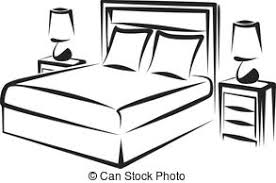 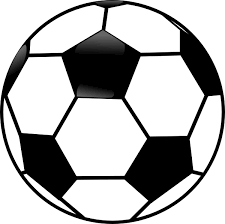 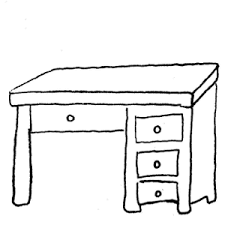 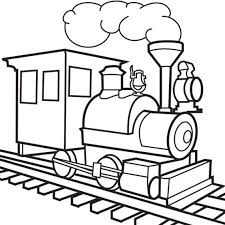 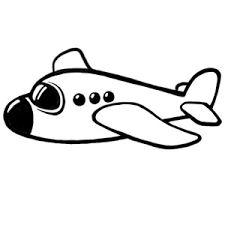 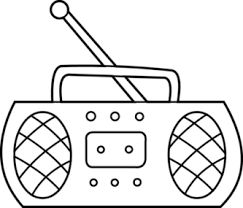 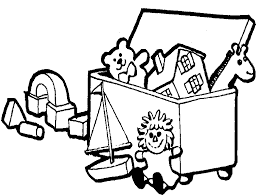 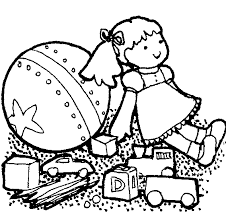 Unit 31)Put (√)or(x):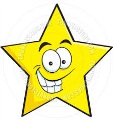 I can see a star .  	        (	) 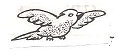 2.I can see a parrot .	        (	)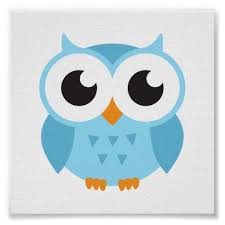 3. I can see an owl .		(	) 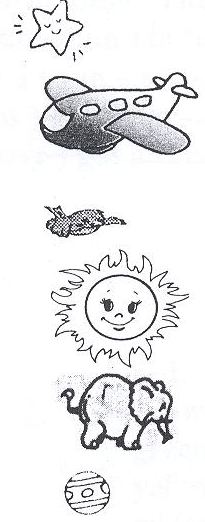 4.I can see a snake.	        (	) 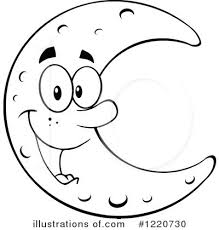 5.I can see the moon .	(	)  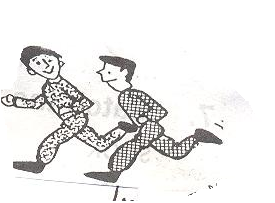      6.I can write.		        (	) 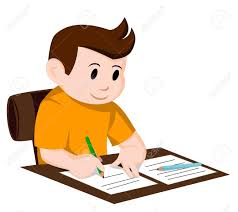 7-They can run.		        (	)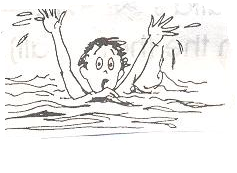 8.He can swim.		         (	)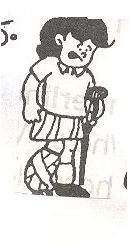        9.She can walk.		        (	)	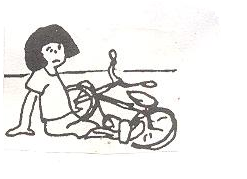 10.I can't ride.	               (      ) 2)Re-arrange:can – I – the – see – moon .hear – Can – you – the – owl?He – see – the – can’t – stars .hear – can – I – plane – a .can’t – tree – I – hear .owl –The – see – can - me .I – see – can – the – moon .tree – can't – The – me – see  .3)Supply the missing letters:4)Choose:There is a (star – tree ) in the sky.How old ( am – are) you? I ( are – am ) seven.We can  hear the ( owl – sun).We see the sun in the ( day – night).We see the ( sun – stars) in the night.Can you see the moon ? Yes, I ( can – can’t).We swim in the ( sea – see).The clown has got a ( wig – dig) on his head.The elephant is ( wig – big).  10.I put the ( bin – wig ) on my head.5)Look and write a sentence: 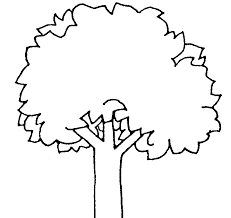 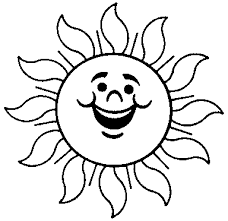 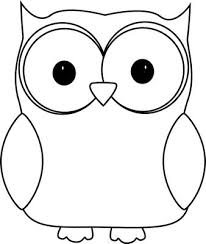 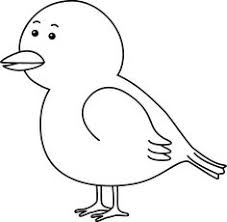 Unit 41) Put () or (): 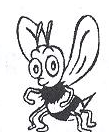 It is a butterfly.         (     )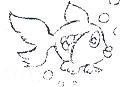 It is a fish.                   (    )It is a frog.                  (    )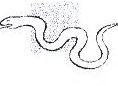 It is a flower.              (    )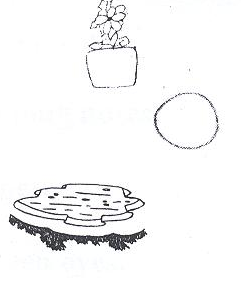 It is an orange.           (    )It is a pond.               (     )2)Supply the missing letters:3) Re-arrange:1.long – snake – is – The  .2.butterfly – is – beautiful – The .3.are – black – Beetles.4.grass – Snakes – are – in – the.5.wall – flowers- The – are – on – the .6.in – the – pond- The -Fish- is.	4)Choose:The beetle is ( black – white).The apples are on the ( train – tree).The flowers are on the ( wall – table ).The eggs are in the ( nest – hat).The ( fly – butterfly ) is beautiful.The fish is in the ( pin – pond).The ( fish – frog) is on the rock.Flowers and trees are in the ( garden – green)( How – What) are these ? They’re eggs.   10.What ( is – are) this ? It is a nest.  11.What ( is – are) these? They are apples.   12.Sam can ( run – bun ) in the sun.   13.Sam has got a ( sun – mug).5)Look and write a sentence: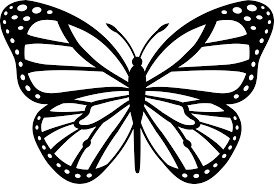 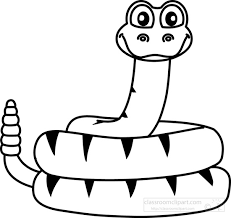 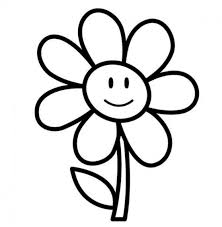 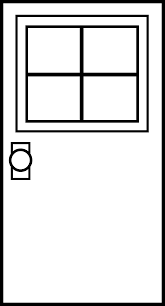 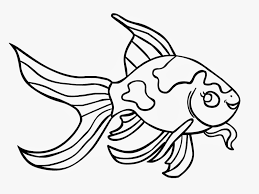 GrammarChoose:       1. ( He – She – It ) is my father .       2.( He – She – It ) is my sister .       3. ( He – She – It ) is a ball .	4. ( He – It -  They ) are blue.5.It [ am – is ] a rabbit.6.Sama [ is – are ] a doctor.           7.I [ are – am ] a farmer.8.You [ is – are ] a bus driver.9.He [ am – is ] in primary one.10.They [ is – are ] boys.11. (Are- Is ) he happy?12.(Are – Is ) they sad?13.We (isn't – aren't) brothers.14.She (isn't – aren't) my friend.15.Is she cold? Yes, she (is – isn't).16. Are they hot?No, they (are – aren't).17.Are we friends? Yes, we (are – aren't).18.Is it a dog? No, it ( is- isn't).19.( This – These) is my desk.20.( This – These) are my books.21.( This – These) is my computer.22.( This – These) are my chairs.23.This is my ( bed – beds).24.These are my ( lamp – toys).25.This ( is – are ) a train.26.These are ( doll – dolls).27.This is a ( car – cars).28.These ( is –are) desks.29.  Can a tree see? No , it ( can – can’t).30.  Can a star hear? No, ( it can – it can’t).31. Can  a dog see? Yes, ( it can  - it can’t).32.It is (a – an) owl.33. She is (a – an ) teacher.34.He is (a – an ) boy.35.It is (a – an) umbrella.36.The frog (can – can't) fly.37. The fish (can – can't) swim.38.The monkey (can – can't) jump.39.The lion (can – can't)climb a tree.40.The bird (can – can't) fly.41. The pencils are (in – on) the pencil case.42. I can see the stars (in – under) the sky.43.I sleep (under – on) the bed.44. I sit ( on – next to ) my friend.45.The lamp is (in – on ) the table.Look and write a sentence: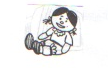 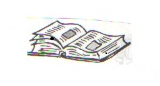 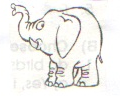 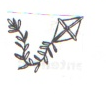 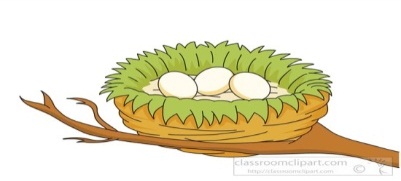 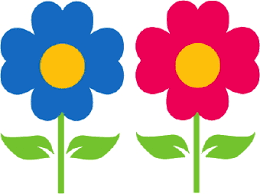 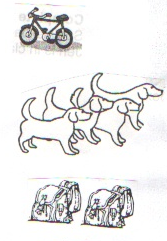 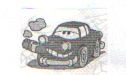 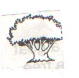 Story(The ant and the Cricket)Complete:1-It's summer time.The sun is …………………2-The sky is ………………………………3-Here's a Cricket in the ………………..……..4-He…………….... and………………..and plays.5-There is an ………….…. She is very small.6-She's finding……………..….. to eat.7-Mrs ant, please…………….. now. 8-……………….……. is coming soon.9-You must find food, or you'll be………………10-Now let's sing a ……………………...11-The cricket must …………………. food.12-The wind is ………………………13-The rain is…………………….…..14-The ant is in her home.She's……………... and happy.15-It's cold with………………..……..16- The cricket is …………………….…17- The cricket has no ……….... or ……………..18- The Cricket will work hard next ……………Answer key1.hot2.blue3.field4.sings, jumps5.ant6.food7.stop8.Winter9.hungry10.song11.find12.cold13.wet14.warm15.snow16.hungry17.lunch - sweet18.summerPlease study from your booklets, books and copybooks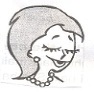 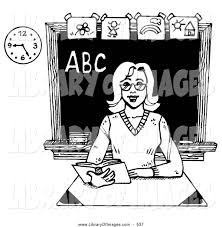 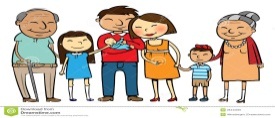       Fa _ _ erM _ th _rB_ o _ her Tea _ her      Fa _ i _ly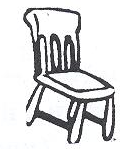 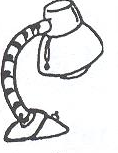 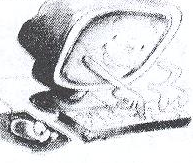  _ha _r  Pl _n _L _ _ pTa _ l _Co _ pu _ erRad _ _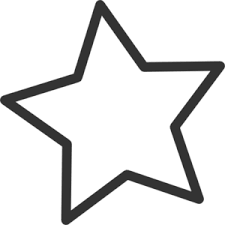      M _ _n        S _ _        _ _ l  B _  r _  St _ _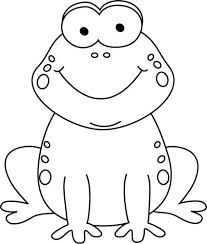 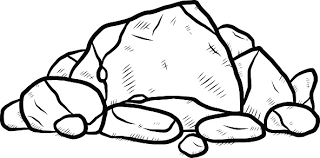    f _ _ g  s _ a _ e  r _ c _ bu _ _erflyfl _w _r